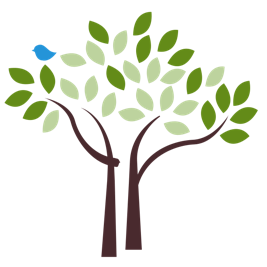 On this mother’s Day, the gift of treesRecipient’s nameTrees work magically and tirelessly to give us life, solace and joy. For this Mother’s Day, I am gifting the planting of a tree at a local Charlotte school in your honor. Thank you for the joy, solace and life you’ve given me..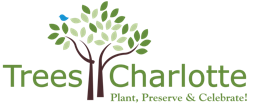 Donor’s name